Kidspiration 3.0 User GuideKidspiration is a program that enables students to see, organize, and develop their ideas with graphic organizers.  This guide will show you how to use Kidspiration.  Main Menu: When you open the program, the main menu will appear.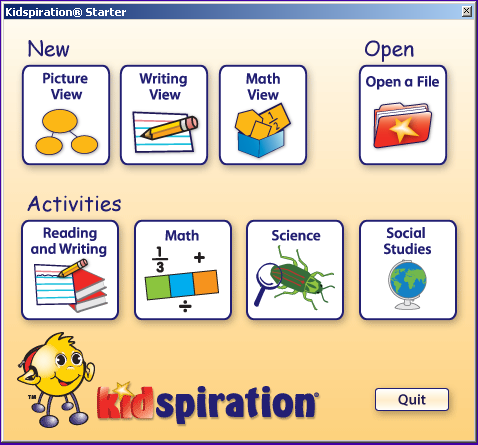 Picture View: create webs, sorting activities, and other visuals.Writing View: create lists and outlines.Math View : create math activities with pattern blocks, base ten blocks, etc.Open a File: open a previously saved Kidspiration document.Selecting a subject under Activities enables you to choose from a variety of templates.Picture View  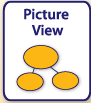 Map, organize, and display ideas visually.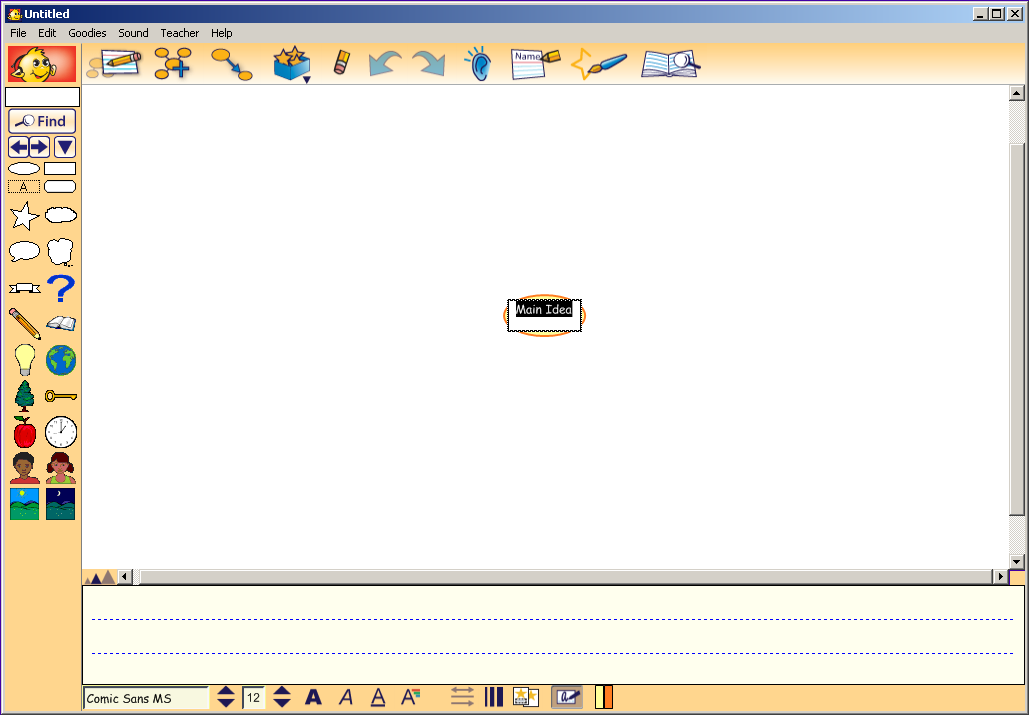 The Symbol Palette is a menu containing graphics.  Click on the left or right arrows to scroll through the menu or click on the down arrow to see a categorized list.The Formatting Toolbar enables you to change the look of the text, symbols, and links on your web.  Formatting Toolbar buttons:Point to a button on the Picture Toolbar to see and hear a description of its purpose.  Click on a button to select it.  Picture Toolbar buttons:Creating a Web in Picture View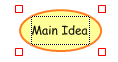 1.  Click inside the circle that says “Main Idea” to type the main idea for your web.2.  To associate a picture with the main idea, click on a picture in the Symbol Palette.					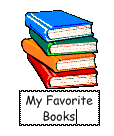 4.  The main idea will now look like this5. To add new ideas off the main idea, click on the Add a Symbol button on the toolbar.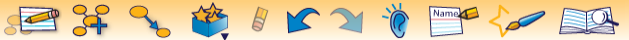 6. A new oval will appear to fill in with a new idea.  The new oval extends from 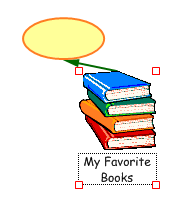 the main idea of the web. 7. To change the oval into a picture, click on the oval so the red handlebars 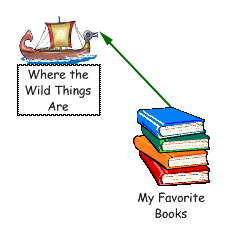 appear. 8.  Then click on the picture to add it. 9. Each time you want to add something new to the web, click on the main idea first, and then on the Add a Symbol button.Writing View 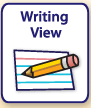 Organize and expand ideas when writing.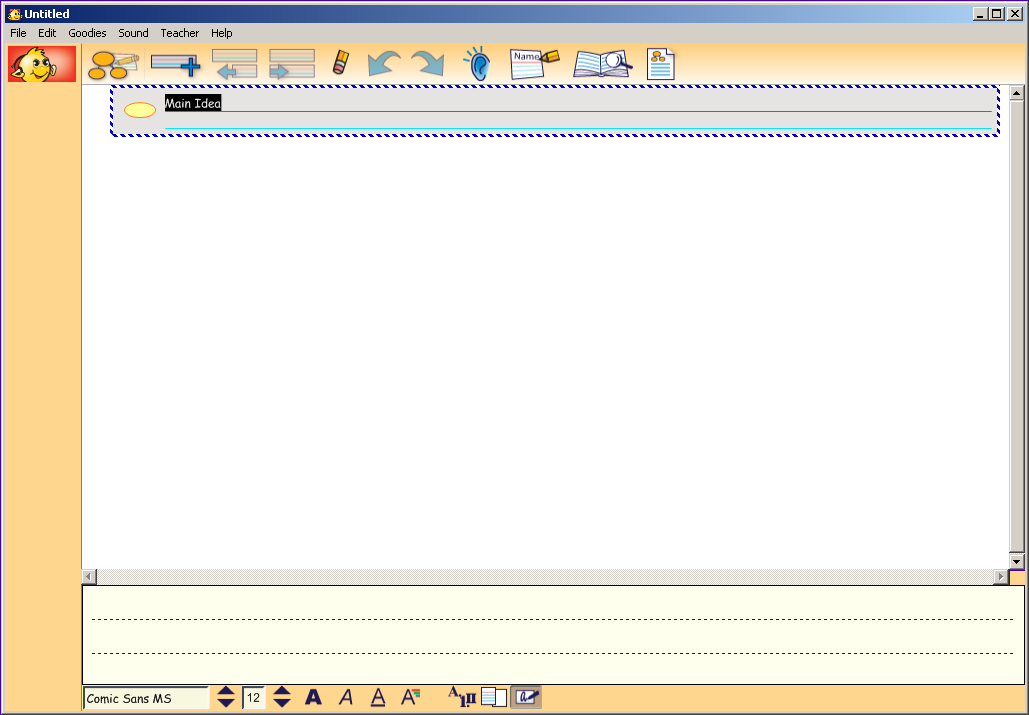 The Formatting Toolbar enables you to change the look of the text, symbols, and links on your web.  The formatting options are the same as the ones in Picture View.Point to a button on the Writing Toolbar to see and hear a description of its purpose.  Click on a button to select it.  Writing Toolbar buttons include:Creating a List in Writing ViewClick inside the rectangle that says Main Idea to type a starting point for your writing. 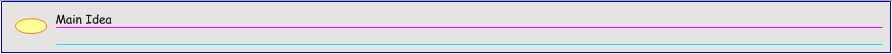 Add additional ideas by clicking on the Add Idea button. 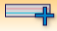 Each time the button is clicked, an idea will be added.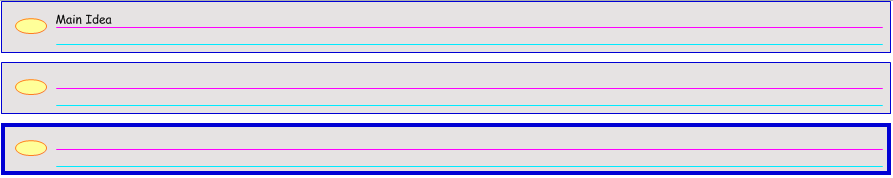 3. Click inside the rectangle to add text.  To indent any of the ideas, click on the rectangle you want to indent so the outline is a dashed blue and white line.  Then click the Move Right button.  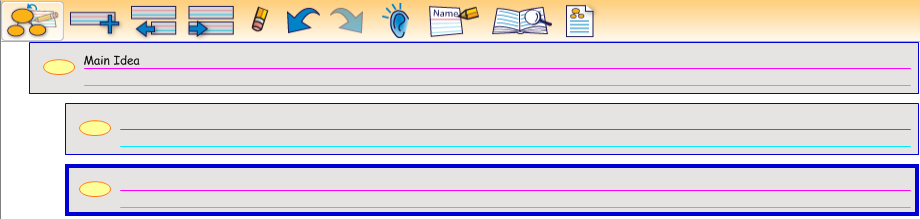 To transform the list into a web, click on the Go to Picture View button.5. The web will look like this: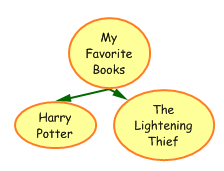 6. To go back to the list, click on the Go to Writing View button.Math View 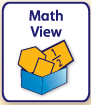 Create math activities with color tiles, pattern blocks, base ten blocks, fraction tiles, or fraction boxes. From the Kidspiration Starter Menu, choose Math View.  The following menu will appear: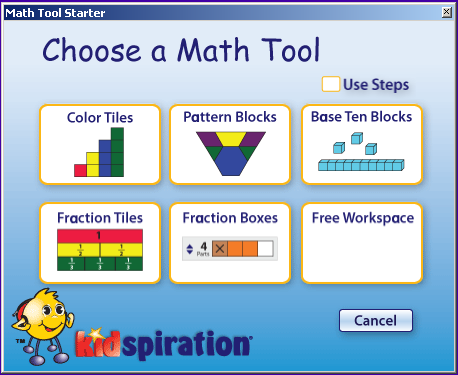  Depending on the Math Tool chosen, the interface will look different.  The following symbols are common to all tools: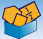 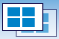 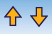 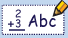 Change Math Tool	Go to Page		Go to Previous/Next Page	Add Math Text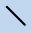 LineOptions specific to certain Math Tools:Color TilesMath SuperGroupers: For sorting color tilesOn Formatting Toolbar (click on tile/line to select)Resize Manipulatives:  Small, medium, largeColorsCross Out:  Puts an X through the color tile Show/Hide Background GridPattern BlocksMath SuperGroupers: For sorting pattern blocksOn Formatting Toolbar (click on block/line to select)Resize Manipulatives:  Small, medium, largeColorsCross Out:  Puts an X through the color tile Rotate Block Clockvise/Counter-clockwiseBase TenMath SuperGroupers: For sorting base ten blocksOn Formatting Toolbar (click on block/line to select)Resize Manipulatives:  Small, medium, largeColorsCross Out:  Puts an X through the color tile Group: Groups broken apart blocks into larger blocksBreak Apart:  Separates rods, flats, and blocks into smaller units Place Value Mat:  Puts a  column chart on the workspace (ones, tens, hundreds)Flip Rod:  Flips the rod from horizontal to vertical or vice versaFraction TilesOn Formatting Toolbar (click on tile/line to select)Resize Manipulatives:  Small, medium, largeColorsCross Out:  Puts an X through the color tilePatternsHide/Show Fraction LabelsFraction BoxesOn Formatting Toolbar (click on tile/line to select)Resize Manipulatives:  Small, medium, largeColorsCross Out:  Puts an X through the color tilePatternsRecording Sound Click your mouse inside of the symbol or on the place on the workspace you would like the speaker symbol to appear.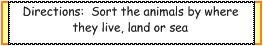 Under the Sound menu, select Record.  A dialogue box will appear.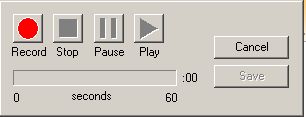 Click on the Record button to start the recording and the Stop button when done.  To hear a playback of the recording, click the Play button.  Rerecord if necessary.  Click Save when done with the recording.A speaker icon indicates that a sound recording is available on the Kidspiration workspace.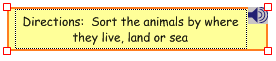 Teacher MenuThe Teacher Menu has additional features that only a teacher would need when preparing a Kidspiration activity.  To make the menu available, go to Teacher> Enable Teacher Menu.  Some of the features available include:Activity Wizard:  Save an activity for students as a templateLocked Item:To lock certain items so student won’t accidentally move them, highlight the item/items. (to select multiple items, hold down the Shift key and select items.)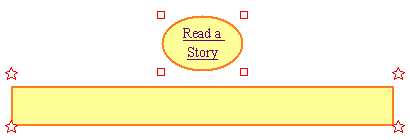 In the Menu bar, click Teacher and select Lock Items.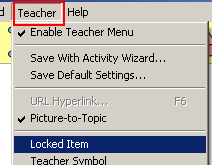 URL HyperlinkOpen a website and highlight the address. Then, in the menu bar, click Edit and select Copy. 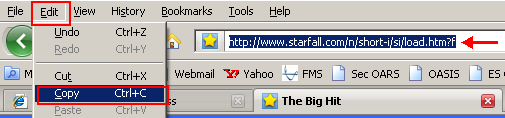 Type text that you want to link to a website and highlight the text. 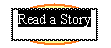 In the Menu bar, click Teacher and select URL Hyperlink… 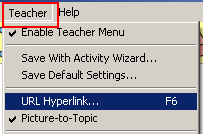 Place mouse cursor in the Hyperlink Address box and press Ctrl+V to paste.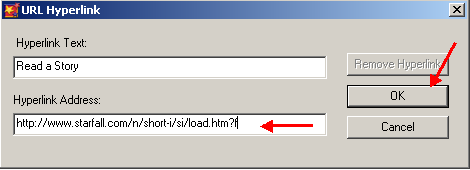 The text you highlighted will have a blue line underlined.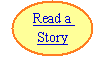 Install User Symbol:  Save a teacher created symbol in the Symbol LibraryNew Symbol Library:  Create a new category in the Symbol LibraryEdit Symbol Library:  Make changes to the default Symbol Library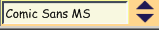 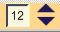 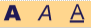 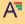 FontResize TextStyleText Color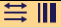 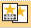 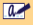 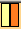 Arrow/Line WidthHide/Show CaptionsHide/Show Handwriting AreaColor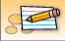 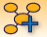 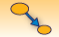 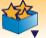 Go to Writing ViewAdd a SymbolLink SymbolsSuper Grouper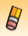 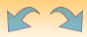 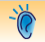 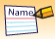 Erase Selected Object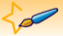 Symbol MakerUndo/Redo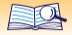 Word GuideListenAdd Your Name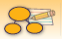 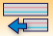 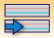 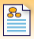 Go to Picture ViewAdd an Idea       Move Idea Up a Level       Move Idea Down a LevelPublish(to Word)